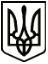 МЕНСЬКА МІСЬКА РАДАВИКОНАВЧИЙ КОМІТЕТРІШЕННЯ23 листопада 2021 року	 м. Мена	 № 374Про пільги на оплату послуги лазні та Програму відшкодування втрат КП «Менакомунпослуга» від надання послуг лазні за пільговими тарифами	З метою запровадження додаткових до встановлених законодавством гарантій щодо соціального захисту населення, керуючись статтею 52 Закону України «Про місцеве самоврядування в Україні», виконавчий комітет Менської міської радиВИРІШИВ:1.Погодити проєкт Програми відшкодування втрат КП «Менакомунпослуга» від надання послуг лазні за пільговими тарифами на 2022 – 2024 роки, згідно додатку 1 до даного рішення (додається).2.Погодити проєкт Порядку надання пільг на оплату послуг лазні жителям населених пунктів Менської міської територіальної громади згідно додатку 2 до даного рішення (додається). 3.Подати на сесію Менської міської ради проєкти Програми відшкодування втрат КП «Менакомунпослуга» від надання послуг лазні за пільговими тарифами на 2022 – 2024 роки та Порядку надання пільг на оплату послуг лазні жителям населених пунктів Менської міської територіальної громади для розгляду та затвердження.4.Контроль за виконанням даного рішення покласти на заступника міського голови з питань діяльності виконавчих органів ради Гнипа В.І.Міський голова	       Геннадій ПРИМАКОВ